                              от 07 ноября 2019 года № 390О внесении изменений в постановление Администрации Куженерскогомуниципального района от 11 августа 2014 года № 337 « Об  утверждении административного регламента Администрации Куженерского муниципального района по предоставлению муниципальной услуги по выдаче разрешения на установку и эксплуатацию рекламной конструкции на территории Куженерского  муниципального района»      В соответствии с предупреждением № 012/01/15-630/2019 от 17.10.2019г. Управления Федеральной антимонопольной службы по Республике Марий Эл о прекращении действий ( бездействия), которые содержат признаки нарушения антимонопольного законодательства от Администрация Куженерского муниципального района    п о с т а н о в л я е т:     1.Внести в постановление Администрации Куженерского муниципального района от 11 августа 2014 года № 337 « Об утверждении административного регламента Администрации Куженерского муниципального района по предоставлению муниципальной услуги по выдаче разрешения на установку и эксплуатацию рекламной конструкции на территории Куженерского муниципального района» следующие изменения:     1.1.Строку 1 Административного регламента муниципального района «Об утверждении административного регламента Администрации Куженерского муниципального района по предоставлению муниципальной услуги по выдаче разрешения на установку и эксплуатацию рекламной конструкции на территории Куженерского муниципального района» изложить в следующей редакции:     1.2. Приложение № 1 формы заявления о выдаче разрешения на установку и эксплуатацию рекламной конструкции на территории Куженерского муниципального района к административному регламенту Администрации Куженерского муниципального района « Об утверждении административного регламента Администрации Куженерского муниципального района по предоставлению муниципальной услуги по выдаче разрешения на установку и эксплуатацию рекламной конструкции на территории Куженерского муниципального района» в следующей редакции, согласно приложения к настоящему постановлению.      1.3 Настоящее постановление разместить на официальном сайте  Администрации Куженерского муниципального района Республики Марий Эл.     1.4 Контроль за исполнением данного постановления возложить на первого заместителя Администрации Куженерского муниципального района Иванова М.Г.  И.о. главы Администрации                    Куженерского             муниципального района                                                        С.И.Михеев                                                                                       Главе Администрации                                                                                  Куженерского                                                                                                  муниципального района                                        Заявление         по выдаче разрешения на установку и эксплуатацию рекламной      конструкции на территории Куженерского муниципального района                          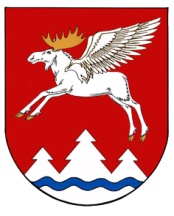 МАРИЙ ЭЛ  РЕСПУБЛИКЫСЕ КУЖЕНЕРМУНИЦИПАЛ РАЙОНЫНАДМИНИСТРАЦИЙЖЕАДМИНИСТРАЦИЯКУЖЕНЕРСКОГО МУНИЦИПАЛЬНОГО РАЙОНА            РЕСПУБЛИКИ МАРИЙ ЭЛПУНЧАЛ                                     ПОСТАНОВЛЕНИЕ       №      п/пДокументОрган, который выдает документ       Основание    1234       1За   Заявление о выдаче разрешения           на установку рекламной  конструкции (приложение 1) (п      Заявитель:     МРИ Федеральной      налоговой службыР     РФ№ 3 по Республике   Марий Эл или иное      территориальное      подразделениен     налоговой инспекциипо месту регистрациифизического лица,индивидуальногопредпринимателяиди юридическоголицаФедеральный           закон от   13.03.2006№ 38-ФЗ«    «О рекламе»При               Приложение №1      к  постановлению АдминистрацииКуженерского муниципальногорайона « О  внесении измененийв постановление АдминистрацииКуженерского муниципального района от 11 августа 2014 года№337 « Об утвержденииадминистративного регламентаАдминистрации Куженерскогомуниципального района попредоставлению муниципальнойуслуги по выдаче разрешенияна установку и эксплуатациюрекламной конструкции натерритории Куженерского муниципального района» от         07 ноября 2019 года1Данные о заявителеДанные о заявителе1.1Наименование юридического лица(индивидуального предпринимателя)1.2Юридический адрес2Данные о собственнике или ином законном владельце Недвижимого имущества, к которому присоединяется рекламная конструкцияДанные о собственнике или ином законном владельце Недвижимого имущества, к которому присоединяется рекламная конструкция2.1Наименование юридического лица, индивидуального предпринимателя, физического лица2.2Юридический адрес3Сведения о рекламной конструкцииСведения о рекламной конструкции3.1Предполагаемое место установки3.2Тип рекламной конструкции3.3Тип информационного поля3.4Площадь информационного поля (м2)3.5Наличие ночной подсветки3.6Количество сторон4Рекламопроизводитель (разработчик)Рекламопроизводитель (разработчик)4.1Наименование юридического лица, индивидуального предпринимателя, физического лица4.2Юридический адрес5Перечень представленных документов:Перечень представленных документов:5.1Документы, подтверждающие права заявителя на недвижимое имущество, к которому присоединяется рекламная конструкция (представляются по желанию заявителя)5.2Документы, подтверждающие согласие собственника или иного законного владельца недвижимого имущества, к которому планируется присоединение рекламной конструкции5.3Документ, подтверждающий уплату государственной пошлины за выдачу разрешения на установку рекламной конструкции (представляются по желанию заявителя)5.4Дизайн-проект рекламной конструкции5.5Иные документы, относящиеся к территориальному размещению, внешнему виду и техническим параметрам рекламной конструкции